SMCC CLUB MEETING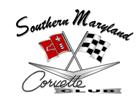 MINUTESApril 14, 2014Note: For brevity, last names are abbreviated, and speakers are identified in parenthesis.President, Tom Santangelo, called the meeting to order at 7:02pm.  Dennis Lyons led the Pledge of Allegiance.  As tradition, each member introduced themselves and their cars.  A total of 15 members were in attendance.   SECRETARY REPORT (Patrice Hopkins)Tom S. reminded members that the minutes were distributed via email.  He opened the floor for questions; there were none.  Dennis Lyons made a motion to accept the minutes; Rick Davis seconded the motion.  Members voted in favor of the motion, and the motion was carried.  TREASURY REPORT AND CLUB MAIL/CORRESPONDENCESusie Mendoza reported no deposits; however there was only one expense for business card stock to be used for membership cards.  The current account balance as of April 5, 2014 is 5,786.16; the available balance is $5,286.16 including reserved funds of $500.00 for the Business, Education, and Community Alliance, Inc. (BECA) scholarship fund and funds for potential plaques for the past SMCC board.The mail was not available at the meeting, but will be reported at the next meeting.MEMBERSHIP CHAIR REPORT (Ben Mendoza)Ben M. reported no change in SMCC membership.   WEBSITE REPORT (Rick Davis)Tom S. commented that the website is doing great; we are receiving a lot technical questions and inquiries about Corvettes for sale.  Tom added that there is a “DNA app” that Corvette owners can use to estimate the value of their Corvettes. Rick D. asked about the bylaws to post on the website; needed a Microsoft Word version to post onto the website.   Tom S. informed members that the bylaws will be voted on in 30 days.Action(s):Patrice H. to provide Rick D. a MS Copy of the bylaws.  All members are to review the bylaws before voting.MERCHANDISE CHAIR REPORT (Jim Jacobs)Jim J. reported that membership shirts would have to be cotton and would price at $31 per shirt if ordered as a group; the shirts can be ordered individually.  He plans to go to Chesapeake Embroidery to inquire about a quantity order discount. Action(s):Jim J. is to obtain quantity order discount information from Chesapeake Embroidery.EVENT CHAIR REPORT (Mike Doncevic)See our club website at http://www.southernmarylandcorvetteclub.org/activities.html for further information provided by Mike D.TRIFOLDS (Chris L.)Chris L. encouraged members to read the trifolds and pass copies to others.  BUSINESS CARDS (Ben M.)Tom S. commended Ben M. for the business cards; he stated they were a “godsend” because he has handed a lot out.OUTREACH LETTER (Tom S.)Tom S. is still working the outreach letter Actions(s): Tom S. will provide a draft outreach letter to the SMCC board to review (he provided a draft after the meeting; Patrice H. provided written revisions).UNFINISHED BUSINESS  FUNDRAISERS Poker Run: Ben M. discussed details from the poker run and reminded members of his email sent to participants on 8 April 2014.   He requested for volunteers at the stops; below are the volunteers: Bert’s Diner/Home plate – Susie M. and Patrice H.Chaptico Market – Rick D. and Don B.Cryer’s Back Road Inn – Richard and Nancy LordWJ Dent & Sons – Jim and Karen JacobsAbell’s Tavern – Bill Gilligan and Ben M.Sea Breeze – Mike Ussery and Dave (Bear) Grimsley (tentative)Process:  Each station must be manned at 8:30am.  Registration is 10-12pm with the last hand in at 3pm.  Maps will be handed out at each stop (you play your best five hands to win).  The board will choose the top three hands.Door prizes:  Ideas are still needed.  Ben M. plans to converse with Rik’s Corvette.  He intends to offer custom dipped/painted valve covers.  Tom S. plans to go out to the museum next week.There was discussion regarding brown bag auction at the poker run; it was decided that we do not have the manpower to conduct it as part of the poker run.  Ben M. encouraged members to advertise the event during car shows and pass our fliers.  We may need a canopy (although not allowed at the Abell’s Tavern stop.Ben M. shared that the restaurants are excited about the Poker Run!Brown Bag Auction: Brenda Ridgell and Tom S. looked into locations.  There are restrictions at the Catholic sites.  Mount Zion could provide a table for the auction at its site.  Brenda R. reminded members that members can donate used items.  Process: A brown bag would be placed near each item; participants would put their tickets in the bag next to the item they want.  The tickets get shuffled to determine the lucky winner of the item.Potential date and venue:  September (at Mount Zion’s car show); Patrice H. suggested the Hollywood Fire Station.Action(s):Ben M: Check with Mount Zion regarding potential location for brown bag.Brenda R:  Will check with Hollywood Fire Station and othersBECA SCHOLARSHIP (Susie M.)Susie M. reported 98 applications were sent.  Tom S. and Patrice H. volunteered to assist.  A decision of the scholarship recipient is due the first week of May. BYLAWSAction(s):Tom S.:  Will vote on the bylaws by the next meeting. Discounts and Sponsors (Tom S.)Tom S. met with Bayside Auto Group to discuss discounts/sponsorship – it may be a “no go.”  John Williamson shared his success story with having a good relationship with his “parts” guy.  He stated his discounts on Mercedes parts (steering wheel, key (was $160 – got it for $118) and other parts).  He encouraged members to be kind with your “parts guy,” cultivate them and gain their interest in your project.  Ben M: A good C3 parts vendor is Rik’s Corvette in North Carolina or Wilcox in Indiana.NEW BUSINESSNone at this time UPCOMING BIRTHDAYSPatrice H. announced the following birthdays this month:April 2nd – Patrice Hopkins  April 6th – Nancy LordApril 10th – Monika Davis (Rick’s wife)  April 10th – Chris LaQuayApril 12th – Cynthia HayesApril 15th – Jim Jacobs  CORVETTE TECH NEWS & TIPS   Tom S. discussed the New York Auto Show which would reveal two new variants of the latest Corvette model.  He encouraged members to read the Corvette Forum and shared his experience at the National Corvette Museum sink hole.  All cars are out of the sink hole; General Motors will probably not remodel some of the cars.The goal is to have the grand opening at the Labor Day 20th anniversary event. REMINDERSNext Meeting:  Monday, May 12, 2014 at 7:00pm – same meeting place at 41660 Courthouse Drive, Leonardtown, MD  20650.Meeting was adjourned at 8:28pm.  *Minutes Recorded by: Patrice Hopkins, 2013-2015 SMCC Corvette Club Secretary*